07.05.2020 г.Кировское областное государственное профессиональное образовательное бюджетное учреждение «Нолинский техникум механизации сельского хозяйства»                                      (КОГПОБУ «НТМСХ»)                                   ОСНОВЫ ЗООТЕХНИИУважаемые студенты, внимательно изучите тему урока ТЕМА: 1.Понятие о тканях, органах, системах организма  животного. Особенности пищеварения у жвачных животных.2.Происхождение, одомашнивание, эволюция  с/х-ых животныхЦель занятия: изучение основных положений, ознакомление с основными
понятиями и терминами
Норма времени:4 часа
Организация рабочего места: рабочие тетради, ПК
Задание:1.Изучить материал по теме.Система органов пищеваренияПищеварение — сложный, физиологический процесс, заключающийся в механической, химической, биологической обработке корма в желудочно-кишечном тракте и превращении его в вещества, способные легко всасываться и усваиваться организмом.К органам пищеварения относятся пищевод, желудок, кишечник, а также ротовая полость, глотка, слюнные железы (околоушная, подчелюстная, подъязычная), печень и поджелудочная железа.В ротовой полости происходят захватывание, измельчение и смачивание корма слюной, после чего корм поступает в глотку, пищевод, а затем — в желудок. Здесь продолжается механическая, химическая и биохимическая обработка корма.С особенностями анатомического строения пищеварительного аппарата связаны и особенности пищеварения. Различают два типа.Первый тип — животные с однокамерным желудком (лошадь, свинья, кролик), у которых переваривание и всасывание питательных веществ происходит в основном в кишечнике. Благодаря периодическим сокращениям и расслаблениям желудка происходит перемешивание пищи, пропитывание ее желудочным соком и продвижение в сторону кишечника.Желудочный сок имеет кислую реакцию. В его состав входят соляная кислота и ряд минеральных солей, а также различные ферменты, главнейшие из которых пепсин, химозин и липаза.Второй тип — жвачные животные (крупный рогатый скот, овцы, козы) с многокамерным желудком, который состоит из четырех отделов: рубца, сетки, книжки и сычуга. У них преобладает желудочное пищеварение, причем до 50% перевариваемых питательных веществ переваривается и всасывается в преджелудках и около 30% — в кишечнике.На рис. 1.2 приведена схема распределения железистых зон в желудках разных типов строения.Рис. 1.2.Схема распределения железистых зон в желудках разных типов строения:
а — человека; б — собаки; в — лошади; г — свиньи; д — жвачных (a — мешки рубца; b — сетка; с — книжка; d — сычуг); 1 — пищевод; 2 — зона кардиальных желез; 3 — зона фундальных желез; 4 — зона пилорических желез; 5 — двенадцатиперстная кишка; 6 — свод желудка; 7 — пищеводная (безжелезистая) часть желудка (пунктир); 8 — дивертикул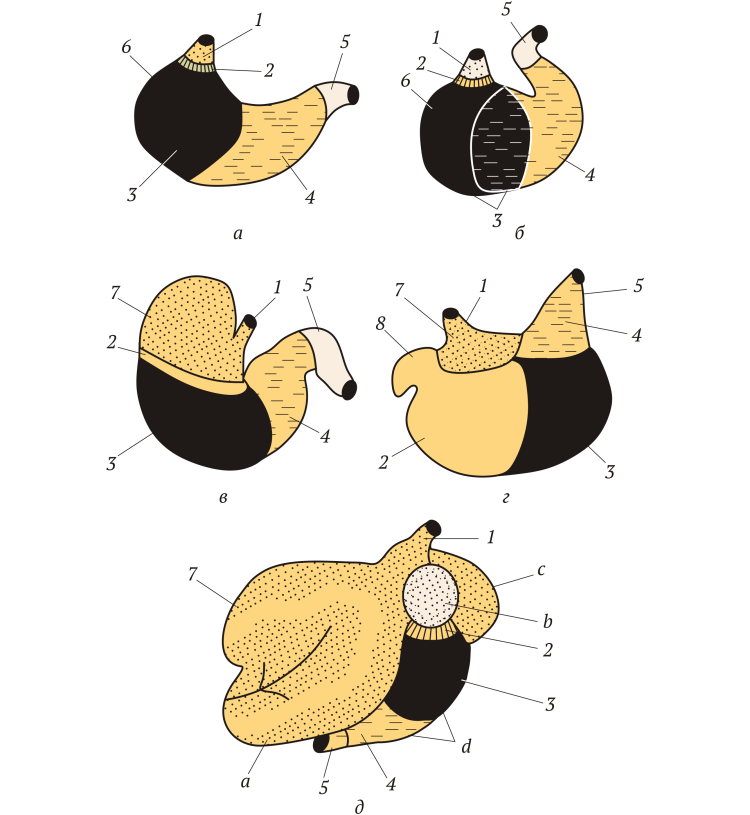 Самой объемистой частью желудка является рубец. Слизистая оболочка его выстлана ороговевшим многослойным эпителием и имеет вид сосочков или листочков, что создает шероховатую поверхность. В первый период жизни молодняка жвачных рубец не функционирует. Молоко, потребляемое теленком, по пищеводному желобу попадает в сычуг.Позади диафрагмы расположена сетка шаровидной формы, которая соединяется с рубцом и книжкой, а также с пищеводом посредством пищеводного желоба; последний проходит от пищевода по стенке сетки до входа в книжку. Слизистая оболочка книжки образует множество складок, напоминающих листки, стороны и края которых покрыты грубыми короткими сосочками. Между листками задерживаются грубые частицы корма.Сычуг, являющийся истинным желудком, по форме имеет вид груши. Он выстлан слизистой оболочкой, богатой железами. Основание сычуга соединено с книжкой, а суживающаяся, изогнутая на конце часть переходит в двенадцатиперстную кишку.Из ротовой полости жвачных значительная часть пищи попадает в рубец непрожеванной. В рубце корм набухает, размягчается, измельчается и подвергается брожению под действием различных микроорганизмов и ферментов корма. Микроорганизмы рубца расщепляют клетчатку (оболочка растительных клеток). Поэтому жвачные хорошо усваивают солому, мякину и другие корма, богатые клетчаткой. Микрофлора рубца синтезирует витамины группы В.Характерная особенность пищеварения жвачных — отрыгивание жвачки, т.е. возвращение набухшего и размягченного корма из рубца и сетки небольшими порциями обратно в ротовую полость для дополнительного пережевывания, после чего корм, обильно смоченный слюной, вторично проглатывается и попадает в книжку. За сутки корова успевает пережевать до 100 кг содержимого рубца. Продолжительность одной жвачки 40—50 мин. В книжке происходит дальнейшее измельчение и переваривание корма. Разжиженная его часть направляется в сычуг. Вместе с тем до 70% жидкости всасывается в книжке. В сычуге корм подвергается действию ферментов. Пепсин расщепляет протеины корма на альбумозы и пептоны. Сычужный фермент химозин действует на молочный белок казеиноген, превращая его в казеин, и тем самым створаживает молоко. Липаза расщепляет нейтральные жиры на жирные кислоты и глицерин.Между всеми видами микроорганизмов существует симбиотическая связь: активное размножение одних видов может стимулировать или тормозить размножение других. Так, развитие стрептококков сдерживает рост молочнокислых бактерий и, наоборот, активное размножение молочнокислых бактерий создает неблагоприятную среду для жизнедеятельности стрептококков.Простейшие рубца относятся к подтипу инфузорий, классу реснитчатых инфузорий, состоящему из десятка родов и множества (около 100) видов. Они попадают в преджелудки, как и многие другие микроорганизмы, с кормом и очень быстро размножаются (до 4—5 поколений в день). В 1 г содержимого рубца находится до 1 млн инфузорий, размеры их колеблются от 20 до 200 мкм. Инфузории играют важную биологическую роль в рубцовом пищеварении. Они подвергают корм механической обработке, используют для своего питания трудноперевариваемую клетчатку и благодаря активному движению создают своеобразную микроциркуляцию среды. Внутри инфузорий можно увидеть мельчайшие частицы корма, съеденного животным.Инфузории разрыхляют, измельчают корм, в результате чего увеличивается его поверхность, он становится более доступным для действия бактериальных ферментов. Инфузории, переваривая белки, крахмал, сахара и частично клетчатку, накапливают в своем теле полисахариды. Белок их тела имеет высокую биологическую ценность. Значение микроорганизмов не ограничивается только расщеплением корма в преджелудке. В процессе жизнедеятельности микроорганизмы синтезируют белки своего тела. Продвигаясь вместе с кормовой массой по пищеварительному тракту, они перевариваются и используются организмом животного, доставляя ему более полноценный белок по сравнению с тем, который был получен с кормом. За счет микроорганизмов жвачные получают за сутки около 100 г полноценного белка. Это — очень важный биотехнологический процесс. Микробный белок — белок животного происхождения, он является полноценным, так как содержит незаменимые аминокислоты.Пищеварение в кишечнике. Кишечник подразделяют на тонкий и толстый отделы. Тонкий отдел кишечника в свою очередь делится на двенадцатиперстную, тощую и подвздошную кишки. Пищевая масса, пропитанная желудочным соком, через сфинктер попадает в двенадцатиперстную кишку. Здесь корм подвергается действию соками кишечного и поджелудочной железы. В них содержится большое количество ферментов, способствующих расщеплению белков, углеводов и жиров до усвояемых форм. Кроме того, в двенадцатиперстную кишку выделяется секрет печени — желчь. Печень — самая большая пищеварительная железа в организме. Желчь в свою очередь усиливает действие ферментов поджелудочной железы и кишечного сока, особенно липазы, эмульгирует жиры (разбивает их на мельчайшие капельки), стимулирует перистальтику кишок и нейтрализует корм, поступающий из желудка.Из двенадцатиперстной кишки пищевые массы перистальтическими движениями перемещаются в тощую кишку, а затем — в подвздошную, непрерывно подвергаясь действию секрета кишечного сока. В отделах тонкого кишечника заканчивается переваривание пищи и через ворсинки происходит всасывание питательных веществ, а содержимое тонкого отдела кишечника приобретает вид однородной жидкой массы, называемой химусом. По мере переваривания и всасывания химус продвигается из тонкого отдела кишечника в толстый.Толстый отдел кишечника состоит из слепой, ободочной и прямой кишок, где окончательно всасываются питательные вещества корма. В соке толстого отдела кишечника содержится незначительное количество малоактивных ферментов. Пищеварение происходит главным образом за счет ферментов, принесенных с химусом, и за счет микроорганизмов, которые вызывают сбраживание углеводов и гниение белков. Под влиянием бактерий из остатков питательных веществ химуса образуются кислоты и различные газообразные вещества: сероводород, углекислый газ, метан, водород. Вследствие всасывания воды в толстом кишечнике происходит сгущение остатка пищевых масс и образование кала. Прямая кишка заканчивается задним проходом — анусом с сильным кольцевым сфинктером. Акту дефекации способствует сокращение мышц брюшного пресса.Обмен веществ и энергии. Основу жизни всякого организма составляет обмен веществ, протекающий в тесном взаимодействии с окружающей средой.В организме совершается непрерывный процесс построения, обновления тканей, высвобождения и преобразования энергии — ассимиляция и диссимиляция.Ассимиляция (анаболизм) — усвоение клетками веществ, поступающих в организм из внешней среды, и образование более сложных химических соединений из простых веществ.Диссимиляция (катаболизм) — разрушение живой материи, ее изнашивание, разложение веществ, входящих в состав клеточных структур.Белковый обмен. Необходимые для организма белки животные получают в виде сырого протеина кормов. Белки и амиды потребленных животным кормов под действием ферментов желудочного, кишечного соков и сока поджелудочной железы перевариваются и расщепляются в пищеварительном тракте до аминокислот, которые в тонком кишечнике всасываются и поступают в кровь.Одновременно с синтезом белка в клетках происходит его распад. Интенсивность белкового обмена определяется количеством азота, введенного в организм с кормом и выделенного из него с калом и мочой. Белковый обмен регулируется центральной нервной системой через железы внутренней секреции.Углеводный обмен. В пищеварительном тракте животного углеводы корма под действием ферментов слюны, поджелудочного и кишечного соков расщепляются до легкорастворимых в воде моносахаридов, в основном до глюкозы, всасываются в тонком кишечнике, поступают в кровь, а далее — через воротную вену в печень. Клетки ее задерживают глюкозу и синтезируют гликоген. Остальная часть глюкозы попадает из крови в клетки и ткани животного, где используется для тканевого питания с окислением до углекислоты и воды. Расщепление углеводов сопровождается выделением энергии, используемой организмом для мышечной работы. В рубце жвачных часть углеводов расщепляется микрофлорой до молочной и летучих жирных кислот (уксусная, масляная, пропионовая) и усваивается организмом. Летучие жирные кислоты (особенно уксусная), помимо энергетической роли, служат также предшественниками молочного жира. Углеводный обмен регулируется центральной нервной системой как путем прямых воздействий, так и через железы внутренней секреции.Жировой обмен. Жиры входят в состав цитоплазмы клеток, принимают непосредственное участие в клеточном обмене, являются носителями растворимых в жире витаминов (А, D, Е, К), участвуют в терморегуляции организма, обеспечивают нормальное пищеварение и всасывание питательных веществ в кишечнике. Жиры корма, потребленного животным, под действием ферментов расщепляются в кишечнике на глицин и жирные кислоты. После всасывания их лимфатической системой в организме вновь синтезируется жир, свойственный данному виду животных. Только часть жира попадает в кровь воротной вены, которая приносит его в печень, где он может откладываться про запас. Часть жира, поступившего в организм, расщепляется с выделением большого количества тепла и воды, а часть — транспортируется в жировые депо (подкожная жировая клетчатка, сальник, ткани, окружающие почки, и т.д.), откуда при недостатке энергетических материалов он поступает в кровь, переносится в печень и другие органы, где и используется.Организм животного может синтезировать жир из углеводов и белка. Однако отдельные ненасыщенные жирные кислоты (линоленовая, линолевая, арахидоновая и др.) в теле животного не синтезируются, поэтому они должны поступать в организм с кормом. Нарушение жирового обмена приводит к серьезным заболеваниям.Обмен воды и минеральных веществ. Вода входит в состав цитоплазмы клеток, крови и межтканевой жидкости. Она служит растворителем всех питательных веществ, поступающих в организм, и продуктов обмена, а также средой для всех химических реакций, связанных с обменом веществ. Минеральные вещества вместе с водой обеспечивают сохранение коллоидного состояния цитоплазмы клеток, создают определенное осмотическое давление, участвуют в регуляции кислотно-щелочного баланса, играют большую роль во всех процессах обмена веществ.Центр регуляции водно-солевого обмена расположен в промежуточном мозге.Витамины входят в состав многих ферментов и активизируют основные ферментативные процессы, оказывают влияние на регуляцию обменных процессов. Они участвуют в расщеплении питательных веществ, синтезе цитоплазмы, дополняют и усиливают действие других питательных веществ.Железы внутренней секреции. К железах внутренней секреции относятся: гипофиз, щитовидная, зобная, надпочечники, поджелудочная и половые железы. Продуктом желез внутренней секреции являются гормоны, которые оказывают возбуждающую или тормозящую физиологическую активность тканей и влияние на определенные функции организма. В отличие от желез внешней секреции (слюнные железы, печень и др.) железы внутренней секреции не имеют выводных протоков. Продукты жизнедеятельности они выделяют непосредственно в кровь, которые с током крови разносятся по всему телу.3Нервная системаНервная система осуществляет регуляцию всех жизненных процессов в организме, согласованную работу его органов, систем и его связь с окружающей средой. Топографически нервная система подразделяется на центральную и периферическую, включающую все спинномозговые и черепно-мозговые нервы с их чувствительными и двигательными окончаниями, а функционально — на симпатическую и парасимпатическую, иннервирующую все внутренние органы, в том числе сердце.Центральная нервная система. К ней относится спинной и головной мозг.Спинной мозг представляет собой длинный цилиндрический тяж, расположенный в позвоночном канале. Передняя его часть переходит в продолговатый мозг, а хвостовая часть оканчивается пучком нервных волокон в области крестцовой кости.Нервные волокна, выходящие из спинного мозга через межпозвоночные отверстия, образуют чувствительные и двигательные спинномозговые нервы — шейные, грудные, поясничные, крестцовые, иннервирующие определенные участки тела. В спинном мозге сосредоточены также центры, регулирующие мышечный тонус, сосудодвигательные центры, центры потоотделения, дефекации, мочеиспускания и др. Все эти центры находятся под контролем головного мозга.Головной мозг размещается в черепной полости, покрыт тремя оболочками. Поперечной щелью он делится на большой и ромбовидный мозг.Последний подразделяется на продолговатый и мозжечок. В продолговатом мозге расположены центры слюноотделения, глотания, сосания, жевания, секреции различных желез, дыхания, регуляции деятельности сердца и др. Мозжечок играет важную роль в координации движений.На поверхности коры головного мозга имеется большое количество борозд и извилин, благодаря чему поверхность ее намного увеличивается. Кора — главный орган восприятия раздражения из внешней и внутренней среды, влияющий на деятельность всех отделов мозга. Головной мозг регулирует все жизненные отправления организма.Периферическая нервная система. Данная система состоит из более чем 40 пар спинномозговых и 12 пар черепно-мозговых нервов. Эти нервы служат для передачи импульсов от периферии к центральной нервной системе и обратно.Вегетативная (симпатическая и парасимпатическая) нервная система регулирует процесс обмена веществ и выполняет функции, связанные с дыханием, питанием, ростом, размножением и выделением. Высшие центры вегетативной нервной системы находятся в гипоталамусе. Кроме того, в других участках тела имеются вегетативные узлы — ганглии. От них отходят нервы ко всем органам.Рефлексы. Нормальная деятельность коры головного мозга осуществляется в результате взаимодействия двух процессов: возбуждения и торможения.Рефлекс — непроизвольная ответная реакция организма на раздражение того или иного участка тела животного.Путь, по которому осуществляется рефлекс, называется рефлекторной дугой.Раздражения, полученные животными из внешней среды или возникшие в организме животного, через нервные окончания (рецепторы) и чувствительные нервы передаются в центральную нервную систему — в нервные клетки спинного и головного мозга. От них по двигательным волокнам передается ответ на возбуждение.В результате наступает ответная реакция: отдергивание конечности при болевых раздражениях, мигание века, зрачка и т.д. К безусловным рефлексам относятся пищевые (жевание, глотание, слюноотделение), оборонительные и половые.Условные рефлексы возникают при участии коры головного мозга на базе безусловных рефлексов. Они появляются только тогда, когда, например, звонок сочетают с кормлением; наступит момент, когда одно только зажигание лампочки вызывает у собаки такую же реакцию, как и само кормление, — отделение слюны.Изменение распорядка дня на скотном дворе приводит к нарушению динамического стереотипа и вызывает, как правило, торможение и угасание ранее образовавшихся условных рефлексов и создание новых, в результате чего наблюдается нарушение физиологических процессов и снижение продуктивности животных.Стресс и стрессоустойчивость. У высокоорганизованных животных состояние стресса равнозначно состоянию отрицательных эмоций, протекающих на фоне повышенной физиологической активности.Перечень стрессоров разнообразен: от простых, таких как температура, шум, газовый состав атмосферы, токсические вещества, до сложных психологических и социальных факторов, таких как опасность, новизна и неожиданность ситуации. Чтобы избежать огромных потерь, фермерам необходимо использовать тренированных и стрессоустойчивых животных, не требующих особых условий.2. Происхождение, одомашнивание и эволюция сельскохозяйственных животныхВ развитии человеческого общества одомашнивание животных наравне с окультуриванием растений имеет огромное значение. Созданные человеком породы домашних животных и сорта культурных растений явились новыми важными средствами производства продуктов питания и сырья для изготовления одежды, обуви и других товаров.Большинство сельскохозяйственных животных относятся к млекопитающим и птицам. Исследования показывают, что млекопитающие на земле появились примерно 50—57 млн лет назад. На ранних этапах развития цивилизации, при низком уровне культуры домашних животных не было. Одомашнивание животных происходило в разное время.Домашняя собака появилась в Европе не менее 15 тыс. лет назад, овца, крупный рогатый скот и свинья — спустя 7—8 тыс. лет, а лошадь — еще позднее (5 тыс. лет назад). Главными центрами одомашнивания были Средняя и Юго-Восточная Азия, Северная Африка и Европа. Здесь были одомашнены корова, лошадь, овца, свинья, коза, осел, верблюд, буйвол, куры, гуси, утки. Только немногие виды животных были одомашнены в Америке (индейки, ламы).Считается, что крупный рогатый скот Азии произошел от дикого азиатского тура, а крупный рогатый скот Европы — от европейского тура. Есть мнение, что европейский и азиатский скот имеет общее происхождение от азиатского тура, который был одомашнен в Азии, а затем уже завезен в Европу. В настоящее время диких туров нет, последние представители этого вида были истреблены около 300 лет назад. Бизон, зубр, буйвол, бантенг, гаур, як, зебу относятся к сородичам.Овцы — одни из самых древних домашних животных. Дикими предками овцы были муфлон, аргали (архар) и аркар (аркал). Современные породы овец происходят от диких видов овец, существующих и в настоящее время. Родоначальником грубошерстных короткохвостых овец считается муфлон. В нашей стране он встречается в Закавказье, Средней Азии и Казахстане.От дикого степного барана — аркара, который в нашей стране обитает в Казахстане и Средней Азии, произошли грубошерстные длиннохвостые и жирнохвостые породы овец (каракульские, волошские, сокольские и др.). От аркаров, по-видимому, произошли также цигайские и тонкорунные овцы.От дикого аргали (архара), который водится на Южном Алтае, Камчатке и в других местах, происходят курдючные овцы. В Казахстане путем скрещивания домашних тонкорунных овец с архаром создана архаро-мериносовая порода овец.Дикими предками домашних свиней являются европейский, азиатский и средиземноморский кабаны, которые сохранились до наших дней. Дикие свиньи при спаривании их с домашними дают плодовитое потомство.Дикие предки домашних лошадей — лошадь Пржевальского и тарпаны. В диком состоянии лошади Пржевальского сохранились в Монголии. В 1900 г. они были завезены на Украину — в Асканию-Нова, где и сейчас есть небольшое количество этих животных. При скрещивании лошади Пржевальского с лошадьми различных пород получают плодовитое потомство, способное к дальнейшему размножению. Это одно из доказательств того, что лошадь Пржевальского — предок домашней лошади.Предки домашних индеек в наше время обитают в Мексике и Северной Америке. В Европу индеек завезли в конце XV — начале XVI в. В России они появились в конце XVIII в.Дикими предками домашних кур являются банкивские куры, живущие в Индии. Впервые они были одомашнены малайскими племенами. В Европу куры завезены из Персии (Ирана) под названием персидских птиц.Домашние утки происходят от дикой кряковой утки. Широкое распространение кряквы и легкость ее приручения способствовали одомашниванию этой птицы во многих местах и раньше всего, по-видимому, в Китае.Домашний гусь, так же как и утка, представляет собой сравнительно мало измененного потомка своего дикого предка. Дикий гусь водится во многих местах и в наше время, но приручили его значительно раньше утки. В Европе он был первой домашней птицей.Человек вначале бессознательно, а впоследствии целеустремленно, изменял животных, разводимых им, превращая диких в домашних.Под влиянием одомашнивания и искусственного отбора животные подверглись ряду изменений. Значительно изменились размеры и формы тела: домашний крупный рогатый скот сделался более мелким, чем его предок — дикий тур, в то время как большинство пород домашних лошадей стало значительно крупнее, чем дикая лошадь. Изменились пропорции тела: домашние овцы, козы, крупный рогатый скот, свиньи более коротконоги и имеют более удлиненное тело по сравнению с дикими. Костяк домашних животных отличается от костяка диких тем, что череп стал меньше, в то время как остальной скелет более массивным. В связи с одомашниванием у крупного рогатого скота и овец уменьшились размеры рогов, а некоторые породы стали совсем безрогими — комолыми.Вместо одноцветной окраски, характерной для большинства диких животных, наши домашние животные имеют самую разнообразную окраску шерсти. Под влиянием одомашнивания у многих пород овец утратилась способность линьки, у некоторых пород появилась курчавая шерсть, у других — очень длинная и тонкая.Под влиянием одомашнивания и искусственного отбора изменились воспроизводительные функции животных. Если у диких животных спаривание и рождение потомства происходит в определенный сезон, то большинство домашних животных может спариваться и давать потомство в любое время года. Изменилась и плодовитость. Например, дикая свинья дает за опорос 4—8 поросят, домашняя — 8—20. Дикие утки и куры кладут в год 8—12 яиц, тогда как современные яйценоские породы кур — 250 яиц и более в год.Молока у диких животных едва хватает на выкармливание потомства, тогда как от коров современных пород можно получить до 10—15 тыс. кг молока в год.Приведенные примеры показывают, насколько значительно изменились животные при одомашнивании и искусственном отборе, как характер этих изменений отвечает потребностям человека.